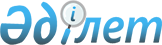 Об установлении ограничительных мероприятий
					
			Утративший силу
			
			
		
					Решение акима Караойского сельского округа Уилского района Актюбинской области от 13 июля 2017 года № 5. Зарегистрировано Департаментом юстиции Актюбинской области 19 июля 2017 года № 5607. Утратило силу решением акима Караойского сельского округа Уилского района Актюбинской области от 5 марта 2018 года № 04
      Сноска. Утратило силу решением акима Караойского сельского округа Уилского района Актюбинской области от 05.03.2018 № 04 (вводится в действие после дня его первого официального опубликования).
      В соответствии со статьей 35 Закона Республики Казахстан от 23 января 2001 года "О местном государственном управлении и самоуправлении в Республике Казахстан", статьей 10-1 Закона Республики Казахстан от 10 июля 2002 года "О ветеринарии" и на основании представления главного государственного ветеринарного-санитарного инспектора Уилской районной территориальной инспекции Комитета ветеринарного контроля и надзора Министерства сельского хозяйства Республики Казахстан от 28 июня 2017 года № ВО 3-4/58, аким Караойского сельского округа РЕШИЛ:
      1. Установить ограничительные мероприятия на территории крестьянского хозяйства "Ақ-Теңгер" и производственного кооператива "Сайын-Қалам" Караойского сельского округа, в связи с выявлением заболевания бруцеллез среди крупного рогатого скота.
      2. Контроль за исполнением данного решения оставляю за собой.
      3. Настоящее решение вводится в действие со дня его первого официального опубликования.
					© 2012. РГП на ПХВ «Институт законодательства и правовой информации Республики Казахстан» Министерства юстиции Республики Казахстан
				
      Аким Караойского сельского округа 

С. Жумангалиев
